Microplastics are intentionally added to a range of products including fertilizers, plant protection products, cosmetics, household and industrial detergents, cleaning products, paints and products used in the oil and gas industry. Microplastics are also used as the soft infill material on artificial turf sports pitches.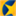 echa.europa.eu/hot-topics/microplasticsSources of research into microplastics and phthalates:www.sciencedirect.com/science/article/pii/S0304389421029137https://pubmed.ncbi.nlm.nih.gov/35334264https://www.healthline.com/nutrition/microplastics
Phthalates released from microplastics inhibit microbial …https://pubmed.ncbi.nlm.nih.gov/35931388Contamination and ecological risk of microplastics and phthalates …https://pubmed.ncbi.nlm.nih.gov/35588186Polyvinyl Chloride Microplastics Leach Phthalates into the …https://www.ncbi.nlm.nih.gov/pmc/articles/PMC9583606Perspectives on ecological risks of microplastics and phthalate …https://link.springer.com/article/10.1007/s42832-021-0092-4
Are Microplastics in Food a Threat to Your Health?https://www.healthline.com/nutrition/microplastics
Effects of Exposure to Phthalates or Microplastics on Children's …https://www.frontiersin.org/research-topics/35189
Microplastics, bisphenols, phthalates and pesticides in …https://www.sciencedirect.com/science/article/pii/S0025326X21011395Polyvinyl Chloride Microplastics Leach Phthalates into the …https://www.ncbi.nlm.nih.gov/pmc/articles/PMC9583606Prenatal exposure to phthalates is associated with decreased …https://www.ncbi.nlm.nih.gov/pmc/articles/PMC3862078Perspectives on ecological risks of microplastics and phthalate …https://link.springer.com/article/10.1007/s42832-021-0092-4Polyvinyl Chloride Microplastics Leach Phthalates into the …https://www.ncbi.nlm.nih.gov/pmc/articles/PMC958360Prenatal exposure to phthalates is associated with decreased …https://www.ncbi.nlm.nih.gov/pmc/articles/PMC3862078Migration of Microplastics and Phthalates from Face Masks to …https://www.ncbi.nlm.nih.gov/pmc/articles/PMC9608222Molecules | Free Full-Text | Migration of Microplastics and Phthalates …https://www.mdpi.com/1420-3049/27/20/6859/htm
Microplastics: A Threat for Male Fertility - PMC - National Center …https://www.ncbi.nlm.nih.gov/pmc/articles/PMC7967748Phthalates: Research finds more worrying links with human …https://chemtrust.org/phthalates-human-health
Microplastics in food: Health risks and solutions - Medical News Todayhttps://www.medicalnewstoday.com/articles/what-do...